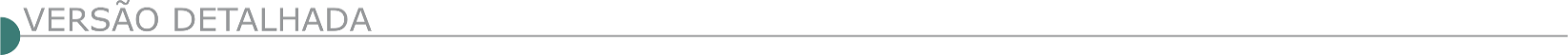 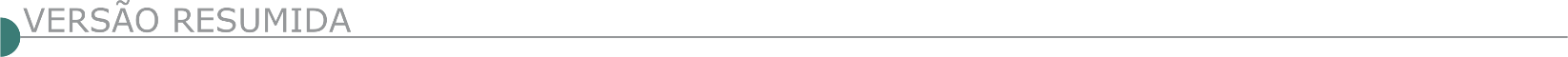 ESTADO DE MINAS GERAISCOMPANHIA ENERGÉTICA DE MINAS GERAIS - CEMIG GERÊNCIA DE COMPRAS DE MATERIAIS E SERVIÇOS AVISOS DE EDITAL PREGÃO ELETRÔNICO 500-H20246. Objeto: Locação de máquinas pesadas e execução dos serviços de remoção e movimentação de areia, dunas, conservação de vias, manutenção/construção de enrocamento e movimentação de equipamentos das Centrais Eólicas Praias de Parajuru e Volta do Rio, conforme Especificação Técnica AG/GO-00058/2023-EI. Edital e demais informações: https://app2-compras.cemig.com.br/pesquisa.PREFEITURA MUNICIPAL DE ALVINÓPOLIS PREFEITURA MUNICIPALPRC 196/2023 – TOMADA DE PREÇO 08/2023Objeto: Contratação de empresa especializada para execução de reformas na Unidade de Saúde Valdir Alves Pinto e Farmácia Básica, no município de Alvinópolis – MG, conforme projeto, planilha orçamentária de custo, memória de cálculo, memorial de descritivo, cronograma físico-financeiro e entre outros, a ser executado com os recursos financeiros disponibilizados por meio da Secretaria Municipal de Saúde. A CPL vem a público informar que não houve recurso referente a decisão de inabilitação. Sendo assim fica designado o dia 14/11/2023 as 13:00h para abertura dos envelopes de proposta. PRC 209/2023 TOMADA DE PREÇO 09/2023 REABERTURA DE EDITAL. Objeto: Contratação de empresa especializada em execução de obra de estação de tratamento de água destinada ao distrito de Fonseca, Alvinópolis/MG. Esta contratação será realizada com recursos financeiros disponibilizados por meio do Banco BDMG - Banco de Desenvolvimento de Minas Gerais. No valor estimado de R$ 1.026.659,80 (Um milhão, vinte e seis mil, seiscentos e cinquenta e nove reais e oitenta centavos). Nova Data da Sessão: 29/11/2023. Credenciamento: das 13:00 horas às 13:30 horas. Abertura dos envelopes: 13:30 horas. Local: Sala de Licitações, Prefeitura Municipal de Alvinópolis, Rua Monsenhor Bicalho, 201 – CEP 35.950-000. Edital disponível no site do município: https://www.alvinopolis.mg.gov.br/licitacoes. ANDRELÂNDIA PREFEITURA MUNICIPAL AVISO DE REPETIÇÃO PROCESSO N° 165/2023 - PREGÃO PRESENCIAL N° 047/2023 O Município de Andrelândia, por intermédio de sua Pregoeira torna público a repetição do Pregão Presencial 047/2023, que tem como objeto a prestação de serviços comuns de engenharia na construção de um galpão no pátio da prefeitura no antigo Horto Municipal. Data da sessão: dia 27/11/2023 às 09:00 h. O Edital encontra-se no site www.andrelandia.mg.gov.br. Informações: licitacao2@andrelandia.mg.gov.br - (35)3325-1432. ANTÔNIO PRADO DE MINAS PREFEITURA MUNICIPAL TOMADA DE PREÇO Nº 002/2023 Avisa a todos que fará realizar no dia30/11/2023, das 08hs30min as 09hs00min a fase de credenciamento, e as 09hs00min, a abertura do Processo Licitatório n.º051/2023, modalidade Tomada de Preço n.º 002/2023, que tem como Contratação de empresa de engenharia para realização de obra construção do centro de imunização de Antônio Prado de Minas, conforme cronogramas, plantas, memoriais descritivos e planilha orçamentária, demais anexos. Maiores informações na sede da Prefeitura Municipal, situada naruaPrefeito Eurípedes Carlos de Abreu, 66, Centro – CEP: 36850-000, ou por telefone-fax (32) 3725- 1000. ARANTINA CÂMARA MUNICIPAL PROCESSO LICITATÓRIO N.º 009/2023 Câmara Municipal De Arantina avisa a todos que fará realizar no dia 04/12/2023, das 08h30min às 09hs a fase de credenciamento, e as 09hs a abertura do Processo Licitatório n.º 009/2023, modalidade Tomada de Preços n.º 002/2023, que tem como objeto a contratação de empresa de engenharia para a execução da 3ª etapa, sendo: (Pavimento nível 0,00 e parte do Pavimento 3,00 m), destinada a construção da sede própria da Câmara Municipal de Arantina/MG, tudo conforme Edital, memorial descritivo, cronograma físico financeiro, planta e demais anexos. Maiores informações na sede da Câmara Municipal, situada na rua Franklin José Ribeiro, n.º 70, Bairro Várzea - Arantina– CEP: 37.360-000, pelo telefone (32) 3296-1329 e site www. https://camaraarantina.mg.gov.br/. BICAS PREFEITURA MUNICIPAL PROCESSO Nº 218/2023 MODALIDADE TOMADA DE PREÇOS Nº 06/2023“Tipo Menor Preço, Regime de Execução - Empreitada por preço global”. Encontra-se aberto no Departamento de Licitações da Prefeitura Municipal de Bicas, o edital referente a Contratação de empresa para obra de capeamento asfáltico em CBUQ, a ser realizado na Rua Coronel Souza até a Praça São José de Bicas, conforme convênio Transferegov MCidades nº925264/2021. A sessão será realizada no dia 27/11/2023, às 10h00min. Os interessados poderão obter cópia do edital na Praça Raul Soares, nº 20, na cidade de Bicas ou acessar o endereço eletrônico http://www.bicas.mg.gov.br. PROCESSO Nº 219/2023. MODALIDADE TOMADA DE PREÇOS Nº 07/2023“Tipo Menor Preço, Regime de Execução - Empreitada por preço global”. Encontra-se aberto no Departamento de Licitações da Prefeitura Municipal de Bicas, o edital referente a Contratação de empresa para execução de projeto de pavimentação e drenagem no Bairro Santa Terezinha, conforme Convênio Transferegov MCidades nº921827/2021. A sessão será realizada no dia 27/11/2023, às 14h00min. Os interessados poderão obter cópia do edital na Praça Raul Soares, nº 20, na cidade de Bicas ou acessar o endereço eletrônico http://www.bicas.mg.gov.br.CAMPO FLORIDO PREFEITURA MUNICIPAL AVISO DE LICITAÇÃO Nº 003/2023 A Prefeitura Municipal de Campo Florido torna público a REPUBLICAÇÃO do Edital do PROCESSO LICITATÓRIO Nº 081/2023 - TOMADA DE PREÇOS Nº 003/2023 - contratação de empresa especializada para execução de serviço de pavimentação e drenagem - Avenida Jeronimo Botelho do Couto e Avenida Doutor Marcos Vinicius Barreto conforme memorial técnico descritivo, memoria de cálculo, orçamentos, cronograma de etapas, cronograma físico financeiro e planilha orçamentária. A abertura dos envelopes ocorrerá no dia 28 de novembro de 2023 as 08h00min horas. Quaisquer informações poderão ser obtidas pelo email licitação@campoflorido.mg.gov.br. CAXAMBU PREFEITURA MUNICIPAL AVISO DE LICITAÇÃO. REF.: PROCESSO 136/2023, CONCORRÊNCIA ELETRÔNICA 3/2023. Objeto: Contratação de empresa de engenharia para reforma do quartel da Polícia Militar, conforme o edital e anexos. Data/Horário: 08/12/2023 às 09:00 horas. Valor estimado: R$ 38.939,51. Edital disponível www.caxambu.mg.gov.br e www.bll.org.br.PREFEITURA MUNICIPAL DE CARNEIRINHO AVISO DE LICITAÇÃO CONCORRÊNCIA Nº 7/2023. LICITAÇÃO DO TIPO: MENOR PREÇO GLOBAL. O Município de Carneirinho/MG, através da Comissão Permanente de Licitação, vem tornar público a abertura o certame em epígrafe para a contratação de empresa para execução de obras e serviços de engenharia, com o fornecimento de materiais e mão de obra especializada, visando a execução de serviços de construção de prédio público para instalação de Serviço de Atendimento Móvel de Urgência (SAMU), a ser edificado na Rua Antônio das Graças Oliveira, Quadra 10, Lote 03, Bairro - Jardim Planalto, do Município de Carneirinho/MG, por solicitação da Secretaria Municipal de Saúde, em conformidade com o Projeto Básico - Anexo do Edital. Data/hora de abertura dos Envelopes: 27/12/2023, à partir das 08:30 hs. Local de retirada do Edital: Av. Ambraulino Leandro Barbosa, n° 284, Centro, Carneirinho-MG. Fone: (34) 3454-0200 ou através do endereço eletrônico: http://www.carneirinho.mg.gov.br/licitacoes-e-contratos.COLUNA PREFEITURA MUNICIPAL AVISO DE LICITAÇÃO TOMADA DE PREÇOS Nº 05/23 A Prefeitura Municipal de Coluna - MG, Torna Público: *Processo Licitatório nº 84/23, Tomada de Preços nº 05/23. Objeto: Contratação De Empresa Do Ramo De Engenharia Para Execução De Obras De Calçamento, Nas Localidades: Corregos do Japão e Pires, Municipio Coluna/MG, Conforme Projeto / Planta, Memorial Descritivo, Cronograma Físico – Financeiro, Planilha Orçamentária, Quadro De Composição Do Investimento (QCI), Memória De Cálculo De Quantidades, BDI, com regime de execução por Empreitada Global, Com Recursos Financeiros Oriundos Da Ação Judicial Barragem Brumadinho (Vale), Emenda Parlamentar, Resolução 21/2023 e Recurso Próprio, Conforme Especificações Constantes no Anexo I Do Edital, atendendo ao disposto na Lei 8.666/93. Sessão: Dia 30/11/23, às 09:00 Horas . O Edital E Seus Anexos Estarão À Disposição No Setor Licitações, pelo e-mail: licitacao@coluna.mg.gov.br.PROCESSO LICITATÓRIO Nº 85/23, TOMADA DE PREÇOS Nº 06/23. Objeto: Contratação De Empresa Do Ramo De Engenharia Para Execução De Obras De Construção de sala e reformas na Escola Municipal Alegria do Saber, Município de Coluna / MG, conforme Plano de Trabalho, exigências e especificações constantes na Planilha, Memorial, Projetos e demais exigências deste, através dos Recurso Próprio, Recursos do Leilão e Resolução 12/2023, Conforme Especificações Constantes no Anexo I Do Edital, atendendo ao disposto na Lei 8.666/93. Sessão: Dia 06/12/23, às 09:00 Horas . O Edital E Seus Anexos Estarão À Disposição No Setor Licitações, pelo e-mail: licitacao@coluna.mg.gov.br. PROCESSO LICITATÓRIO Nº 86/23, TOMADA DE PREÇOS Nº 07/23.Objeto: Contratação De Empresa Do Ramo De Engenharia Para Execução De Obras De Construção de salas na UBS da Várzea, reformas no Posto de Saúde e Departamento de Saúde, Município de Coluna / MG, conforme Plano de Trabalho, exigências e especificações constantes na Planilha, Memorial, Projetos e demais exigências deste, através da Lei Complementar 171 e Recurso Vinculados a Saúde, Conforme Especificações Constantes no Anexo I Do Edital, atendendo ao disposto na Lei 8.666/93. Sessão: Dia 07/12/23 às 09:00 Horas. O Edital E Seus Anexos Estarão À Disposição No Setor Licitações, pelo e-mail: licitacao@coluna.mg.gov. br. Coluna, 09/10/23. Denise Lemes de O. Vieira – Presidente da CPL. A Prefeitura Municipal de Coluna - MG, Torna Público: *Processo Licitatório nº 85/23, Tomada de Preços nº 06/23. Objeto: Contratação de empresa do ramo para perfuração de sistemas simplificados de abastecimento de água - poços artesianos na comunidade do Córregos dos Piaus, Município de Coluna / MG, conforme Plano de Trabalho, exigências e especificações constantes na Planilha, Memorial, Projetos e demais exigências deste, através dos Recurso Próprio (Emenda Impositiva) e Resolução 11/2021, Conforme Especificações Constantes no Anexo I Do Edital, atendendo ao disposto na Lei 8.666/93. Sessão: Dia 13/12/23, às 09:00 Horas . O Edital E Seus Anexos Estarão À Disposição No Setor Licitações, pelo e-mail: licitacao@coluna.mg.gov.br.CORONEL FABRICIANO PREFEITURA MUNICIPAL TOMADA DE PREÇOS Nº 017/2023 PROCESSO DE COMPRA N° 245/2023 - PROCESSO LICITATÓRIO Nº 157/2023.Aviso de Licitação– Data da Abertura: 01/12/2023 às 14h00min. Objeto: Contratação de empresa, por menor preço global e sob regime de empreitada por preço unitário, com medições unitárias, com fornecimento de mão de obra, materiais e equipamentos, para prestação de serviços de execução de obras de melhorias habitacionais – Conjunto 1 – Bairro Morada do Vale, no Município de Coronel Fabriciano/MG, referente ao Termo de Compromisso 0319.648-65, em atendimento à Secretaria de Governança Obras e Serviços Urbanos, tendo como fonte de receita, Recursos não Vinculados de Impostos e Outras Transferências de Convênios ou Instrumentos Congêneres da União. O Edital poderá ser retirado pelo Portal da Transparência no site www.fabriciano.mg.gov.br. Outras informações poderão ser obtidas no Setor de Licitações – Praça Luís Ensch, nº 64, 2º andar – Sala 219, Centro – Coronel Fabriciano/MG ou através dos telefones 31-3406-7540, 7452 e e-mail: licitacao@fabriciano.mg.gov.br. TOMADA DE PREÇOS Nº 016/2023 PROCESSO DE COMPRA N° 244/2023 - PROCESSO LICITATÓRIO Nº 156/2023. Edital Resumido– Data da Abertura 30/11/2023 às 14h00min. Objeto: Contratação de empresa, por menor preço global e sob regime de empreitada global, com medições unitárias, com fornecimento de mão de obra, materiais e equipamentos para prestação de serviços para execução de pavimentação de Becos no Morro do Carmo, no Município de Coronel Fabriciano, tendo como fonte de receita, Transferência Especial dos Estados e Recursos não Vinculados de Impostos. O Edital poderá ser retirado pelo Portal da Transparência no site www. fabriciano.mg.gov.br. Outras informações poderão ser obtidas no Setor de Licitações – Praça Luís Ensch, nº 64, 2º andar – Sala 219, Centro – Coronel Fabriciano/MG ou através dos telefones 31-3406-7540, 7452 e e-mail: licitacao@fabriciano.mg.gov.br. TOMADA DE PREÇOS Nº 019/2023 PROCESSO DE COMPRA N° 267/2023 - PROCESSO LICITATÓRIO Nº 158/2023. Edital Resumido– Data da Abertura: 29/11/2023 às 14h00min. Objeto: Contratação de empresa, por menor preço global e sob regime de empreitada global, com medições unitárias, com fornecimento de mão de obra, materiais e equipamentos para prestação de serviços para execução de pavimentação em diversas ruas, no Município de Coronel Fabriciano, tendo como fonte de receita, Transferência Especial da União, Transferência Especial dos Estados e Recursos não Vinculados de Impostos. O Edital poderá ser retirado pelo Portal da Transparência no site www.fabriciano.mg.gov.br. Outras informações poderão ser obtidas no Setor de Licitações – Praça Luís Ensch, nº 64, 2º andar – Sala 219, Centro – Coronel Fabriciano/MG ou através dos telefones 31-3406-7540, 7452 e e-mail: licitacao@fabriciano.mg.gov.br.CRISTÁLIA PREFEITURA MUNICIPAL TOMADA DE PREÇOS Nº 004/2023 A Pref. Municipal de Cristália/MG torna público o Processo Licitatório nº 080/2023, Tomada de Preços nº 004/2023. Objeto: Contratação de empresa especializada em engenharia, para execução de obra de pavimentação asfáltica (TSD) com acabamento em microrrevestimento, em diversas ruas do Município de Cristália/MG, teor na integra em www.diariomunicipal.com.br/amm-mg. DIONÍSIO PREFEITURA MUNICIPAL AVISO DE LICITAÇÃO. TOMADA DE PREÇOS Nº 011/2023. Objeto: Contratação de empresa para execução de obras de drenagem superficial e calçamento em piso intertravado de concreto na Rua Dicão G. Freitas no distrito de Baixa Verde, município de Dionísio. Os envelopes deverão ser protocolados até as 9:00h do dia 28/11/2023 na sala de licitações da Prefeitura. A Sessão de abertura dos envelopes ocorrerá no dia 28/11/2023, às 9:00 horas. Edital em www.dionisio.mg.gov.br. Informações: (31) 3858-1202.GUANHÃES PREFEITURA MUNICIPAL - AVISO DE LICITAÇÃO – PREGÃO ELETRÔNICO Nº 039/2023. A Pregoeira Oficial do Município de Guanhães/MG torna público para conhecimento dos interessados que realizará o Pregão Eletrônico nº 039/2023, Processo Licitatório nº 128/2023,através da plataforma www.licitardigital.com.br no dia 30/11/2023 às 09h – Objeto: Registro de preços para futura e eventual contratação de prestação de serviços de instalação de sinalização viária vertical nas vias municipais, com for- necimento de materiais. Maiores informações no Setor de Licitação, na sede da Prefeitura Municipal de Guanhães ou pelo telefone (33) 3421- 1501, das 13h30 às 17h horas, e ainda pelo e-mail licitacoes@guanhaes.mg.gov.br ou site: www.guanhaes.mg.gov.br.GOVERNADOR VALADARES - SERVIÇO AUTÔNOMO DE ÁGUA E ESGOTO – SAAE - EDITAL PROCESSO LICITATÓRIO Nº 110/2023 PREGÃO PRESENCIAL Nº 041/2023 O SAAE – Serviço Autônomo de Água e Esgoto do Município de Governador Valadares, torna público que fará realizar o Processo Licitatório nº 110/2023, na modalidade de Pregão Presencial nº 041/2023, tipomenor preço, com critério de julgamento menor por item, que tem por objeto a CONTRATAÇÃO DE EMPRESA ESPECIALIZADA NA EXECUÇÃO DE OBRAS DE ENGENHARIA PARA EXECUÇÃO DE MURO DE DIVISA E PASSEIO, COM 45 METROS DE COMPRIMENTO (demolição de passeio e “muro existente com risco de colapso”), no município de Governador Valadares/mg, INCLUINDO FORNECIMENTO DE MATERIAIS, BEM COMO FORNECIMENTO COMPLETO DE MÃO-DE-OBRA E EQUIPAMENTOS. O Edital encontra-se disponível no site: www.saaegoval.com.br, podendo ser obtido, também, através do e-mail licitacao@saaegoval.com.br. O início de julgamento dar-se-á às 09h00min do dia 30 de novembro de 2023.ITAPECERICA PREFEITURA MUNICIPAL AVISO DE LICITAÇÃO. TOMADA DE PREÇO 08/2023Objeto:Contrataçãodeempresa para executar as obras dereconstrução da Ponte Ermínio Rosa,localizada na Rua Teodoro Afonso Lamounier, em Itapecerica-MG.Protocolo dos envelopes:até as 09h20 do dia 27/11/2023. A sessão de habilitação terá início às 09h30 do mesmo dia. O edital está disponível no site www.itapecerica.mg.gov.br. JUIZ DE FORA - COMPANHIA DE SANEAMENTO MUNICIPAL - CESAMA AVISO DE ADIAMENTO – LICITAÇÃO ELETRÔNICA Nº 011/23 OBJETO: Contratação de empresa para execução de solo grampe- ado para estabilização de talude no canal de descarga da Barragem de Chapéu D’Uvas, cuja outorga do direito de uso de recursos hídri- cos de domínio da União pertence à Cesama. NOVA Data da abertura: 11/12/2023 às 09 horas. LOCAL: no sítio https://www.gov.br/compras/pt-br/ (Comprasnet - RDC). UASG: 925894 – Companhia de Sanea- mento Municipal – CESAMA. RECEBIMENTO DAS PROPOSTAS: a partir da data da divulgação do Edital no portal https://www.gov.br/ compras/pt-br/. O Edital encontra-se disponível para download no Por- tal de Compras do Governo Federal, no endereço https://www.gov.br/compras/pt-br/ e no site da Cesama: http://www.cesama.com.br e tam- bém poderá ser retirado gratuitamente, mediante apresentação de dis- positivo para cópia, na Assessoria de Licitações e Contratos, na Sede da CESAMA. Informações: Telefones (32) 3692-9198/ 9199 / 9200 / 9201, ou pelo e-mail licita@cesama.com.br. MINAS NOVAS PREFEITURA MUNICIPAL TOMADA DE PREÇOS Nº 024/2023 Torna Público edital p/ contrat. empresa espec. p/ ampliação da E.M.l Santos em Imbiruçu. Recursos Convênio c/ a Secretaria de Estado de Educação - SEE/Projeto Mãos Dadas. Abertura às 09:00 horas do dia 28/11/2023. Informações/edital (33)37641252. CONCORRÊNCIA Nº 005/2023 Torna Público edital p/ contrat. empresa espec. p/ construção de Escola na Sede. Recursos Convênio firmado com a Secretaria de Estado de Educação-SEE / Projeto Mãos Dadas. Abertura às 08:30 horas do dia 13/12/2023. Informações/edital: (33)37641252. PATROCÍNIO - DEPARTAMENTO MUNICIPAL DE ÁGUA E ESGOTO - DEMAE EDITAL RESUMIDO - PROCESSO Nº: 49/2023 MODALIDADE: TOMADA DE PREÇOS - EDITAL Nº: 1/2023 Tipo: Menor Preço Global - Objeto: Contratação de empresa especializada na construção e instalação de filtros de água tratada com fornecimento de mão de obra e materiais, conforme memoriais descritivos, memoriais de cálculo, orçamentos e cronograma físico-financeiro em anexo, para atender a necessidade da ETA-São Judas Tadeu. O Departamento de Água e Esgotos de Patrocínio, torna público que no dia 01 de Dezembro de 2023, as 09:00 horas, na sala de licitações, sito na rua Rio Branco, nº 211, na cidade de Patrocínio, Minas Gerais, serão recebidos e abertos os envelopes contendo as propostas orçamentárias e documentação, referente ao processo licitatório acima especificado. Cópias do edital e informações complementares serão obtidas junto a Comissão Permanente de Licitação, no endereço acima referido ou pelo e-mail: cpl@daepa.com.br. Telefone (34) 3515 - 2600. PONTE NOVA - CONSÓRCIO INTERMUNICIPAL MULTISSETORIAL DO VALE DO PIRANGA - CIMVALPI AVISO DE LICITAÇÃO. CONCORRÊNCIA ELETRÔNICA 003/2023Consórcio Intermunicipal Multissetorial do Vale do Piranga - CIMVALPI, torna pública a abertura do Processo Licitatório n° 07.0022.2023.15 – Concorrência Eletrônica n° 003/2023. Objeto: Con- tratação de empresa de engenharia com especialidade em obra pública para construção de praça no distrito de Baixa Verde no Município de Dionísio/MG. Data da sessão pública: 30/11/2023, às 09:00h, horá- rio de Brasília - DF, no sítio eletrônico www.licitardigital.com.br. O cadastramento de propostas inicia-se quando for publicado na plata- forma e encerra-se, automaticamente, na data e hora marcadas para a realização da sessão da concorrência. O Edital na íntegra, poderá ser obtido nos sites www.licitardigital.com.br ou www.cimvalpi.mg.gov.br. Maiores informações poderão ser obtidas na sede do CIMVALPI, na Rua Jaime Pereira, 127, ou através da plataforma www.licitardigi-tal.com.br ou ainda podem ser solicitadas, no horário comercial, junto ao setor de licitações, através do telefone (31) 3881-3211. PREFEITURA MUNICIPAL DE PRATA AVISO DE LICITAÇÃO CONCORRÊNCIA Nº 1/2023 PROCESSO LICITATÓRIO Nº 252/2023 A Prefeitura Municipal do Prata, através de sua Comissão Permanente de Licitações, avisa a quem possa interessar que fará realizar, na Prefeitura Municipal do Prata, às 08h30min, do dia 24/11/2023, Licitação Pública na modalidade Concorrência Pública nº 001/2023, Processo Licitatório nº 252/2023, do tipo Menor Preço Global, para o devido objeto: Contratação de empresa especializada para execução de obras/serviços de engenharia para construção do Hospital Municipal do Prata, localizado na Rua Lindolfo Fagundes da Silva, nº 143, Quadra 37, Lote 540, bairro Rodoviário, no município do Prata/MG. Cópia do Edital poderá ser obtida pelo Portal da Transparência no site www.prata.mg.gov.br. Demais informações a respeito do processo, favor comparecer à Divisão de Licitação da Prefeitura Municipal do Prata, situada à Praça XV de Novembro, nº 35, Bairro Centro, PrataMG, ou através do e-mail licitacao@prata.mg.gov.br ou pelo tel. (34) 3431-8705.RODEIRO PREFEITURA MUNICIPAL PROCESSO LICITATÓRIO Nº 126/2023 TOMADA DE PREÇOS Nº 006/2023 EDITAL DE LICITAÇÃO Nº 094/2023 O Município de Rodeiro torna público que se realizará: TIPO: MENOR PREÇO POR ITEM Abertura das propostas: 27/11/2023 Horas: 09:00 O Edital completo encontra-se disponível no site da Prefeitura Municipal de Rodeiro: https://www.rodeiro.mg.gov.br/ - Informações pelos telefones: (32)3577-1173/(32)3577-1109 ou e-mail: licitacao@rodeiro.mg.gov.br Local: Sala de Licitações da Prefeitura Municipal de Rodeiro, Praça São Sebastião, 215, Centro, Rodeiro – MG. SANTA BÁRBARA CÂMARA MUNICIPAL REPUBLICAÇÃO EDITAL Nº 010/2023 TOMADA DE PREÇO Nº001/2023, PROC. Nº020/2023. Menor preço por lote. Objeto: contratação de empresa especializada para execução de serviços de reforma do 2º e 3º pavimento e da acessibilidade ao prédio administrativo incluindo a adequação da parte elétrica da Câmara Municipal de Santa Bárbara, além da reforma e adequação do prédio do Cine Câmara de Santa Bárbara incluindo reforma do telhado e combate a incêndio, com fornecimento total de materiais, mobiliário, mão de obra, disponibilização de ferramentas e maquinários necessários. Início da sessão pública: 28/11/2023, às 13h, na Rua Padre Antônio Aleixo Ribeiro, 98, Centro. O edital encontra-se disponível no site: http://www.santabarbara.cam.mg.gov.br/licitacoes. SANTANA DO PARAÍSO PREFEITURA MUNICIPAL AVISO DE LICITAÇÃO - CONCORRÊNCIA Nº 010/2023 Objeto: Execução dos serviços e empregos dos materiais que farão parte das obras de drenagem pluvial do Morro da Coruja - trecho 2, Santana do Paraíso/MG. Abertura dia 14/12/2023 às 13:00 horas. Retirada do edital no endereço eletrônico: www.santanadoparaiso.mg.gov.br; Informações complementares: (31)3251-7502. Gilberto Albertino Ramos, Secretário Municipal de Obras, Serviços Urbanos e Meio Ambiente. SÃO GONÇALO DO RIO ABAIXO - CONCORRÊNCIA PÚBLICA 15/2023 PREFEITURA Municipal de São Gonçalo do Rio Abaixo/MG informa que realizará a Concorrência Pública 15/2023 – O objeto da presente lici- tação é Contratação de empresa de engenharia civil para execução da rede de esgoto e canalização trapezoidal em gabiões do córrego na comunidade do Vargem Alegre em São Gonçalo do Rio Abaixo/MG. As propostas deverão ser entregues até às 09:00 horas do dia 20/12/2023. A abertura dos envelopes será realizada, a partir das 09:00 horas, no mesmo dia e local no Setor de Licitações da Prefeitura Municipal – Rua Henriqueta Rubim, N.º 27 – Centro – S.G.R.A. O Edital completo poderá ser obtido no site http://www.saogoncalo.mg.gov.br/licitacoes. PREFEITURA MUNICIPAL DE SÃO JOSÉ DO DIVINO AVISO DE LICITAÇÃO CONCORRÊNCIA Nº 1/2021 PROCESSO LICITATÓRIO N.º074/2021 Objeto: registro de preços para Contratação de empresa especializada em construção de 50 (cinquenta) casas populares em alvenaria com área construída de 70m², sendo que a habitação terá 53m² (igual o quadro de área do projeto); conforme imagem 1 no anexo deste edital, para desenvolver ações relacionadas a política de habitação, visando promover o acesso a moradia digna, através do município de São José do Divino/MG. Abertura dos envelopes em 11/12/2023 às 10h00min. O edital em seu inteiro teor encontra-se à disposição de segunda a sexta-feira das 07h00min às 13h00min na Praça Prefeito Jurandir Jose Duarte, nº100, Centro, São José do Divino/MG, CEP: 39848- 000. e-mail. licitacao2124sjd@gmail.com. TIMÓTEO PREFEITURA MUNICIPAL - UASG 985373 - AVISO DE LICITAÇÃO – CONCORRÊNCIA ELETRÔNICA Nº 014/2023O Município de Timóteo torna público o Edital da Concorrência Eletrônica nº 014/2023, Processo Administrativo nº 189/2023, que tem por objeto a Contratação de empresa de engenharia ou arquitetura e urbanismo para execução de serviços de adequação da estrutura, onde funciona a UBS do Bairro Alegre, conforme condições e exigências estabelecidas no Edital e anexos. (Recurso Resolução SES/MG N°8429/2022). Abertura: 28/11/2023, às 13:00 horas, no site www. comprasgov.br. O presente Edital e seus anexos encontram-se à disposição dos interessados nos sites http://transparencia.timoteo.mg.gov. br/licitacoesou www.compras.gov.br. Melhores informações na Gerência de Compras e Licitações da Prefeitura Municipal de Timóteo, localizada na Av. Acesita, nº. 3.230, Bairro São José, Timóteo/MG, pelos telefones: (31) 3847-4701 e (31) 3847-4753 ou pelo e-mail: comprastimoteo@gmail.com. VARGEM GRANDE DO RIO PARDO PREFEITURA MUNICIPAL PROCESSO LICITATÓRIO: 077/2023 TOMADA DE PREÇO: 006/2023 AVISO DE LICITAÇÃO - Mun. de Vargem Grande do Rio Pardo – MG, Processo Licitatório: 077/2023 –Tomada de Preço: 006/2023 – OBJ: Contratação de empresa especializada para execução de obras de construção de CRECHE CEMEI - A PEQUENA DANNY E QUADRA POLI ESPORTIVA neste município de Vargem Grande do Rio Pardo. CONFORME CONVENIO DE SAIDA Nº 1261000036/2023/SEE. Data 29/11/2023 às 09:00:00. O EDITAL PODERÁ SER RETIRADO na sede da Pref. Municipal de Vargem Grande do Rio Pardo em dias uteis das 08 às 12 hrs e das 14 às 17 hrs no end: Rua dos Esportes, 63 - Centro. INF. licitacao@vargemgrandedoriopardo.mg.gov.br. VESPASIANO - PL 229/2023 CONCORRÊNCIA PÚBLICA 09/2023. Aviso de licitação. objeto: Contratação de empresa especializada para execução de recapeamento asfáltico em CBUQ, sarjetas e acessibilidade com fornecimento de material, mão de obra e equipamentos necessários. protocolo dos envelopes: Até às 09h30m do dia 15/12/2023. Abertura dos envelopes e o procedimento de julgamento ocorrerão em ato contínuo. Edital disponível no site http://www.vespasiano.mg.gov.br.SERVIÇO SOCIAL DO COMÉRCIO - SESC ADMINISTRAÇÃO REGIONAL DE MINAS GERAIS AVISO DE LICITAÇÃO CONCORRÊNCIA Nº 19/2023 O Sesc em Minas comunica que promoverá licitação na modalidade CONCORRÊNCIA N° 000019-23, cujo objeto constitui a Contratação de empresa para execução de obra de construção da unidade SESC ITUIUTABA, objetivando a execução de serviços de engenharia que contemplam desde as locações do terreno e terraplenagem, até os acabamentos e comissionamentos dos sistemas, conforme especificações contidas no Edital e seus Anexos. O prazo para entrega da proposta é, impreterivelmente, ATÉ ÀS 09H00 DO DIA 11/12/2023 data da sessão pública da Concorrência no endereço: Edifício Sede, localizado na Rua dos Tupinambás, nº 956, Centro, Belo Horizonte/MG, CEP 30120-906. Os interessados em participar dessa licitação poderão obter o edital completo e seus anexos, no site WWW.SESCMG.COM.BR.AVISO DE LICITAÇÃO CONCORRÊNCIA Nº 21/2023 O Sesc em Minas comunica que promoverá licitação na modalidade CONCORRÊNCIA N° 000021-23, cujo objeto constitui a Contratação de empresa para execução de obra de reforma da unidade SESC FLORESTA, objetivando a Adequação da Acessibilidade e Obtenção do AVCB, conforme especificações contidas no Edital e seus Anexos. O prazo para entrega da proposta é, impreterivelmente, ATÉ ÀS 09H00 DO DIA 23/11/2023 data da sessão pública da Concorrência no endereço: Edifício Sede, localizado na Rua dos Tupinambás, nº 956, Centro, Belo Horizonte/MG, CEP 30120-906. Os interessados em participar dessa licitação poderão obter o edital completo e seus anexos, no site www.sescmg.com.br.		ESTADO DA BAHIAPREFEITURA MUNICIPAL DE TEIXEIRA DE FREITAS AVISO DE LICITAÇÃO CONCORRÊNCIA PÚBLICA Nº 13-2023 TIPO: MENOR PREÇO GLOBAL. PROCESSO ADMINISTRATIVO Nº 1332/2023 Secretaria Municipal de Infraestrutura, Transporte e Serviços Urbanos. Sessão de Abertura: 11/12/2023 às 08h (oito horas) horário de Brasília. Objeto: CONTRATAÇÃO DE E M P R ES A ESPECIALIZADA EM EXECUÇÃO DE OBRAS DE MICRODRENAGEM E PAVIMENTAÇÃO EM BLOCO RETANGULAR INTERTRAVADO EM DIVERSAS RUAS DOS BAIRROS BELA VISTA E SANTA ROSA DE LIMA, NO MUNICÍPIO DE TEIXEIRA DE FREITAS - BA. Na sala de reuniões da Comissão Permanente de Licitação (COPEL), sediado(a) à Rua Dr. Carlos Mostardeiro, nº 31, Jardim Caraípe, Teixeira de Freitas-BA. Maiores informações através do tel. (73) 3011- 2745 das 08:00h às 12:00h. Os interessados poderão obter o Edital e seus anexos no site oficial: http://www.teixeiradefreitas.ba.gov.br "transparência", "portal da transparência", "despesas", "licitação/contratos", "licitações". Ou na sala da Comissão Permanente de Licitação através de mídia digital do licitante.PREFEITURA MUNICIPAL DE UTINGACONCORRÊNCIA PÚBLICA Nº 4/2023 O Presidente da Comissão de Licitação da Prefeitura Municipal de Utinga - BA, torna público para conhecimento dos interessados que, no próximo dia 11 de dezembro de 2023, às 09h00min, na quadra esportiva do CEI Professora Marlene Alencar e Silva Bodnachuck, Situada na Travessa Bom Jardim, s/n, Centro, Utinga-BA, estará recebendo os envelopes lacrados contendo a documentação e proposta de preços, com base nas condições previstas no Edital, na modalidade CONCORRÊNCIA PÚBLICA Nº 004/2023, com critério de julgamento menor preço, cujo objeto: CONTRATAÇÃO DE EMPRESA PARA EXECUÇÃO DE OBRAS DE PAVIMENTAÇÃO EM PARALELEPÍPEDO DE DIVERSAS RUAS NA SEDE E EM POVOADOS NO MUNICÍPIO DE UTINGA-BA, DE ACORDO COM A PLANILHA ORÇAMENTÁRIA, MEMORIAL DESCRITIVO, CRONOGRAMA FÍSICO-FINANCEIRO E PROJE T O, PARTES INTEGRANTES DO EDITAL. Demais informações na sede da Prefeitura Municipal ou pelo telefone (75) 3337-1020.CONCORRÊNCIA PÚBLICA Nº 5/2023 O Presidente da Comissão de Licitação da Prefeitura Municipal de Utinga - BA, torna público para conhecimento dos interessados que, no próximo dia 12 de dezembro de 2023, às 09h00min, na quadra esportiva do CEI Professora Marlene Alencar e Silva Bodnachuck, Situada na Travessa Bom Jardim, s/n, Centro, Utinga-BA, estará recebendo os envelopes lacrados contendo a documentação e proposta de preços, com base nas condições previstas no Edital, na modalidade CONCORRÊNCIA PÚBLICA Nº 005/2023, com critério de julgamento menor preço, cujo objeto: CONTRATAÇÃO DE EMPRESA DE ENGENHARIA PARA PRESTAÇÃO DE SERVIÇOS, MEDIANTE FORNECIMENTO DE MAO DE OBRA E MATERIAIS NECESSÁRIOS PARA CONSERVAÇÃO E MANUTENÇÃO (PREVENTIVA E CORRETIVA) DAS INSTALAÇÕES FÍSICAS INTERNAS E EXTERNAS DA SECRETARIA MUNICIPAL DE SAÚDE, HOSPITAL MUNICIPAL, PSFs, UBS E UB DA SEDE E ZONA RURAL DO MUNICÍPIO DE UTINGA-BA, DE ACORDO COM A PLANILHA ORÇAMENTÁRIA, MEMORIAL DESCRITIVO E CRONOGRAMA FÍSICO-FINANCEIRO, PARTES INTEGRANTES DO EDITAL. Demais informações na sede da Prefeitura Municipal ou pelo telefone (75) 3337-1020.	ESTADO DE SERGIPEPREFEITURA MUNICIPAL DE ARACAJU EMPRESA MUNICIPAL DE OBRAS E URBANIZAÇÃO AVISO DE LICITAÇÃO CONCORRÊNCIA Nº 14/2023 A Empresa Municipal de Obras e Urbanização - EMURB - (Aracaju/SE) vem através deste, tornar pública, a abertura do Procedimento Licitatório, sob a modalidade CONCORRÊNCIA Nº. 14/2023, que tem como Objeto a Reurbanização da Praça da Juventude, no Conjunto Augusto Franco, Bairro Farolândia - Aracaju/SE. VALOR ESTIMADO: R$ 4.051.578,54 (Quatro Milhões, Cinquenta e Um Mil, Quinhentos e Setenta e Oito Reais e Cinquenta e Quatro Centavos). PRAZO DE EXECUÇÃO: 240 (Duzentos e Quarenta) dias. REGÊNCIA LEGAL: Lei nº. 8.666/93 com alterações e demais legislações que com ela não conflitarem. RECURSOS ORÇAMENTARIOS PREVISTOS: Órgão 27- SEMINFRA - Unidade Orçamentária: 27101 SEMINFRA, Função: 15 Urbanismo, Subfunção: 451 Infraestrutura Urbana, Programa: 0208 INFRAESTRUTURA E DESENVOLVIMENTO URBANO DE ARACAJU, Ação: 1025 PROJETOS A CARGO DA SEMIMFRA, Natureza de Despesa: 44905100 Obras e Instalações, Subelemento: 44905103 Obras e/ou Edificações para Uso Comum do Povo, Fonte: 15000000 Recursos não Vinculados de Impostos, SD 152/2023 e Termo de Cooperação Técnica nº. 02/2020 SEMINFRA/EMURB. REALIZAÇÃO: 15/12/2023. HORÁRIO: 09:00 horas. LOCAL: Sede da Empresa Municipal de Obras e Urbanização - EMURB, localizada na Avenida Augusto Franco, nº. 3.340, Bairro Ponto Novo - Aracaju/SE. O Edital e seus Anexos poderão ser lidos/examinados e/ou obtidos, no horário das 08h às 13h e das 15h às 17h, de segunda a sexta-feira, no Setor de Licitações de Obras e Serviços de Engenharia no endereço acima. Serão também disponibilizados na página web, no endereço www.aracaju.se.gov.br/aracajucompras. 	- PUBLICIDADE -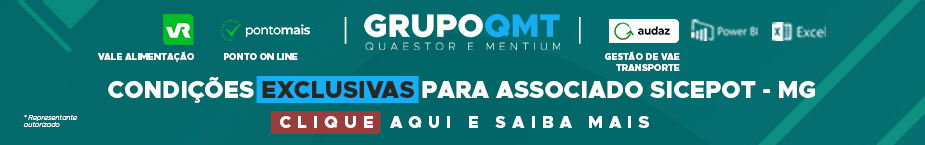 - PUBLICIDADE -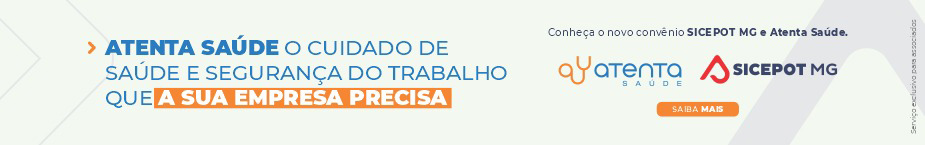 ÓRGÃO LICITANTE: COPASA-MGEDITAL: CPLI . 1120230186Endereço: Rua Carangola, 606, térreo, bairro Santo Antônio, Belo Horizonte/MG.Informações: Telefone: (31) 3250-1618/1619. Fax: (31) 3250-1670/1317Endereço: Rua Carangola, 606, térreo, bairro Santo Antônio, Belo Horizonte/MG.Informações: Telefone: (31) 3250-1618/1619. Fax: (31) 3250-1670/1317OBJETO: execução, com fornecimento total de materiais, das obras e serviços de Melhorias da Captação e da Estação de tratamento de esgoto (ETE), da cidade de Conceição do Mato Dentro/MG. DATAS: Lançamento de proposta: 06/12/2023 às 08:30 Abertura: 06/12/2023 às 08:30Prazo de execução: 12 meses.	VALORES	VALORESValor Estimado da ObraCapital Social Igual ou SuperiorR$ 5.134.433,55-CAPACIDADE TÉCNICA: a) Implantação e/ou ampliação e/ou melhorias em captação do tipo superficial e/ou estação elevatória de água; b) Implantação e/ou ampliação e/ou melhorias em estação de tratamento de esgoto, em estrutura de concreto armado; c) Recuperação de estrutura em concreto armado.CAPACIDADE TÉCNICA: a) Implantação e/ou ampliação e/ou melhorias em captação do tipo superficial e/ou estação elevatória de água; b) Implantação e/ou ampliação e/ou melhorias em estação de tratamento de esgoto, em estrutura de concreto armado; c) Recuperação de estrutura em concreto armado.CAPACIDADE OPERACIONAL: a) Implantação e/ou ampliação e/ou melhorias em captação do tipo superficial e/ou estação elevatória de água; b) Implantação e/ou ampliação e/ou melhorias em estação de tratamento de esgoto, em estrutura de concreto armado; c) Recuperação de estrutura em concreto armado.d) Fornecimento e lançamento de concreto armado, com quantidade igual ou superior a 90(noventa) m³; e) Armadura de aço para concreto armado, com quantidade igual ou superior a 6.000(seis mil) kg; f) Pavimento asfáltico (CBUQ e/ou PMF), com quantidade igual ou superior a 1.500(um mil e quinhentos) m²; g) Base compactada, de qualquer tipo, para pavimento, com quantidade igual ou superior a 300(trezentos) m³. h) Impermeabilização de estrutura de concreto armado, com quantidade igual ou superior a 90(noventa) m².CAPACIDADE OPERACIONAL: a) Implantação e/ou ampliação e/ou melhorias em captação do tipo superficial e/ou estação elevatória de água; b) Implantação e/ou ampliação e/ou melhorias em estação de tratamento de esgoto, em estrutura de concreto armado; c) Recuperação de estrutura em concreto armado.d) Fornecimento e lançamento de concreto armado, com quantidade igual ou superior a 90(noventa) m³; e) Armadura de aço para concreto armado, com quantidade igual ou superior a 6.000(seis mil) kg; f) Pavimento asfáltico (CBUQ e/ou PMF), com quantidade igual ou superior a 1.500(um mil e quinhentos) m²; g) Base compactada, de qualquer tipo, para pavimento, com quantidade igual ou superior a 300(trezentos) m³. h) Impermeabilização de estrutura de concreto armado, com quantidade igual ou superior a 90(noventa) m².ÍNDICES ECONÔMICOS: Conforme edital.ÍNDICES ECONÔMICOS: Conforme edital.OBSERVAÇÕES: As interessadas poderão designar engenheiro ou Arquiteto para efetuar visita técnica, para conhecimento das obras e serviços a serem executados. Para acompanhamento da visita técnica, fornecimento de informações e prestação de esclarecimentos porventura solicitados pelos interessados, estará disponível, o Sr. Magno Gomes dos Santos ou outro empregado da COPASA MG, do dia 13 de NOVEMBRO de 2023 ao dia 05 de DEZEMBRO de 2023. O agendamento da visita poderá ser feito pelo e-mail: usen@copasa.com.br e magno.santos@copasa.com.br ou pelo telefone 38 3229-5731 e 33 99989-8690. A visita será realizada na Rua João Dias de Moura, nr.:181, Bairro Centro, Cidade Conceição do Mato Dentro / MG.Mais informações e o caderno de licitação poderão ser obtidos, gratuitamente, através de download no endereço: www.copasa.com.br (link: licitações e contratos/licitações, pesquisar pelo número da licitação), a partir do dia 13/11/2023.https://www2.copasa.com.br/PortalComprasPrd/#/pesquisaDetalhes/FA5E2FE970211EDE9FFAB0CFA8F74772 OBSERVAÇÕES: As interessadas poderão designar engenheiro ou Arquiteto para efetuar visita técnica, para conhecimento das obras e serviços a serem executados. Para acompanhamento da visita técnica, fornecimento de informações e prestação de esclarecimentos porventura solicitados pelos interessados, estará disponível, o Sr. Magno Gomes dos Santos ou outro empregado da COPASA MG, do dia 13 de NOVEMBRO de 2023 ao dia 05 de DEZEMBRO de 2023. O agendamento da visita poderá ser feito pelo e-mail: usen@copasa.com.br e magno.santos@copasa.com.br ou pelo telefone 38 3229-5731 e 33 99989-8690. A visita será realizada na Rua João Dias de Moura, nr.:181, Bairro Centro, Cidade Conceição do Mato Dentro / MG.Mais informações e o caderno de licitação poderão ser obtidos, gratuitamente, através de download no endereço: www.copasa.com.br (link: licitações e contratos/licitações, pesquisar pelo número da licitação), a partir do dia 13/11/2023.https://www2.copasa.com.br/PortalComprasPrd/#/pesquisaDetalhes/FA5E2FE970211EDE9FFAB0CFA8F74772 ÓRGÃO LICITANTE: COPASA-MGEDITAL: CPLI . 1120230182Endereço: Rua Carangola, 606, térreo, bairro Santo Antônio, Belo Horizonte/MG.Informações: Telefone: (31) 3250-1618/1619. Fax: (31) 3250-1670/1317Endereço: Rua Carangola, 606, térreo, bairro Santo Antônio, Belo Horizonte/MG.Informações: Telefone: (31) 3250-1618/1619. Fax: (31) 3250-1670/1317OBJETO: execução, com fornecimento parcial de materiais, das obras e serviços para a Complementação da Ampliação e Melhorias do Sistema de Esgotamento Sanitário da sede do município de Extrema/MG. DATAS: Lançamento de proposta: 06/12/2023 às 14:30 Abertura: 06/12/2023 às 14:30Prazo de execução: 18 meses.	VALORES	VALORESValor Estimado da ObraCapital Social Igual ou SuperiorR$ 7.547.164,94-CAPACIDADE TÉCNICA: a) Estação Elevatória de Esgoto com potência igual ou superior a 24 (vinte e quatro) cv ou vazão igual ou superior a 15 (quinze) l/s; b) Implantação ou ampliação de Estação de Tratamento de Esgoto, em concreto armado, com capacidade igual ou superior a 5 (cinco) l/s.CAPACIDADE TÉCNICA: a) Estação Elevatória de Esgoto com potência igual ou superior a 24 (vinte e quatro) cv ou vazão igual ou superior a 15 (quinze) l/s; b) Implantação ou ampliação de Estação de Tratamento de Esgoto, em concreto armado, com capacidade igual ou superior a 5 (cinco) l/s.CAPACIDADE OPERACIONAL: a) Estação Elevatória de Esgoto com potência igual ou superior a 24 (vinte e quatro) cv ou vazão igual ou superior a 15 (quinze) l/s; b) Implantação ou ampliação de Estação de Tratamento de Esgoto, em concreto armado, com capacidade igual ou superior a 5 (cinco) l/s;c) Fornecimento e lançamento de concreto armado com quantidade igual ou superior a 100 (cem) m³; d) Armadura de aço para concreto armado com quantidade igual ou superior a 12.000 (doze mil) kg; e) Forma para estruturas de concreto com quantidade igual ou superior a 1.100 (um mil e cem) m²; f) Pavimento asfáltico (CBUQ e/ou PMF) com quantidade igual ou superior a 3.600 (três mil e seiscentos) m²; g) Base para pavimento, de qualquer tipo, compactada, com quantidade igual ou superior a 700 (setecentos) m3.CAPACIDADE OPERACIONAL: a) Estação Elevatória de Esgoto com potência igual ou superior a 24 (vinte e quatro) cv ou vazão igual ou superior a 15 (quinze) l/s; b) Implantação ou ampliação de Estação de Tratamento de Esgoto, em concreto armado, com capacidade igual ou superior a 5 (cinco) l/s;c) Fornecimento e lançamento de concreto armado com quantidade igual ou superior a 100 (cem) m³; d) Armadura de aço para concreto armado com quantidade igual ou superior a 12.000 (doze mil) kg; e) Forma para estruturas de concreto com quantidade igual ou superior a 1.100 (um mil e cem) m²; f) Pavimento asfáltico (CBUQ e/ou PMF) com quantidade igual ou superior a 3.600 (três mil e seiscentos) m²; g) Base para pavimento, de qualquer tipo, compactada, com quantidade igual ou superior a 700 (setecentos) m3.ÍNDICES ECONÔMICOS: Conforme edital.ÍNDICES ECONÔMICOS: Conforme edital.OBSERVAÇÕES: As interessadas poderão designar engenheiro ou Arquiteto para efetuar visita técnica, para conhecimento das obras e serviços a serem executados. Para acompanhamento da visita técnica, fornecimento de informações e prestação de esclarecimentos porventura solicitados pelos interessados, estará disponível, o Sr. Edval Fortes ou outro empregado da COPASA MG, do dia 13 de NOVEMBRO de 2023 ao dia 05 de DEZEMBRO de 2023. O agendamento da visita poderá ser feito pelo edval.fortes@copasa.com.br ou pelo telefone (35) 3423-1201. A visita será realizada na Praça Japão, 69, Bairro Jardim Nova Extrema, Extrema/MG.Mais informações e o caderno de licitação poderão ser obtidos, gratuitamente, através de download no endereço: www.copasa.com.br (link: licitações e contratos/licitações, pesquisar pelo número da licitação), a partir do dia 13/11/2023.https://www2.copasa.com.br/PortalComprasPrd/#/pesquisaDetalhes/FA7F3401F0201EDEA0C9E79923360119. OBSERVAÇÕES: As interessadas poderão designar engenheiro ou Arquiteto para efetuar visita técnica, para conhecimento das obras e serviços a serem executados. Para acompanhamento da visita técnica, fornecimento de informações e prestação de esclarecimentos porventura solicitados pelos interessados, estará disponível, o Sr. Edval Fortes ou outro empregado da COPASA MG, do dia 13 de NOVEMBRO de 2023 ao dia 05 de DEZEMBRO de 2023. O agendamento da visita poderá ser feito pelo edval.fortes@copasa.com.br ou pelo telefone (35) 3423-1201. A visita será realizada na Praça Japão, 69, Bairro Jardim Nova Extrema, Extrema/MG.Mais informações e o caderno de licitação poderão ser obtidos, gratuitamente, através de download no endereço: www.copasa.com.br (link: licitações e contratos/licitações, pesquisar pelo número da licitação), a partir do dia 13/11/2023.https://www2.copasa.com.br/PortalComprasPrd/#/pesquisaDetalhes/FA7F3401F0201EDEA0C9E79923360119. ÓRGÃO LICITANTE: COPASA-MGEDITAL: CPLI . 1120230189Endereço: Rua Carangola, 606, térreo, bairro Santo Antônio, Belo Horizonte/MG.Informações: Telefone: (31) 3250-1618/1619. Fax: (31) 3250-1670/1317Endereço: Rua Carangola, 606, térreo, bairro Santo Antônio, Belo Horizonte/MG.Informações: Telefone: (31) 3250-1618/1619. Fax: (31) 3250-1670/1317OBJETO: execução, com fornecimento total de materiais, das obras e serviços de Contenção no Interceptor Azurita, Município de Mateus Leme/MG. DATAS: Lançamento de proposta: 07/12/2023 às 08:30Abertura: 07/12/2023 às 08:30Prazo de execução: 6 meses.	VALORES	VALORESValor Estimado da ObraCapital Social Igual ou SuperiorR$ 4.376.420,31-CAPACIDADE TÉCNICA: a) Contenção em bolsacreto e/ou rip rap e/ou gabião.CAPACIDADE TÉCNICA: a) Contenção em bolsacreto e/ou rip rap e/ou gabião.CAPACIDADE OPERACIONAL: a) Contenção em bolsacreto e/ou rip rap e/ou gabião.CAPACIDADE OPERACIONAL: a) Contenção em bolsacreto e/ou rip rap e/ou gabião.ÍNDICES ECONÔMICOS: Conforme edital.ÍNDICES ECONÔMICOS: Conforme edital.OBSERVAÇÕES: As interessadas poderão designar engenheiro ou Arquiteto para efetuar visita técnica, para conhecimento das obras e serviços a serem executados. Para acompanhamento da visita técnica, fornecimento de informações e prestação de esclarecimentos porventura solicitados pelos interessados, estará disponível, o Sr. João Batista Pereira ou outro empregado da COPASA MG, do dia 13 de NOVEMBRO de 2023 ao dia 06 de DEZEMBRO de 2023. O agendamento da visita poderá ser feito pelos telefones (31) 3250-2235 / (31) 99950-9675. A visita será realizada na Avenida Getúlio Vargas, nr.: 722, Bairro Concenza, Cidade Mateus Leme / MG. Mais informações e o caderno de licitação poderão ser obtidos, gratuitamente, através de download no endereço: www.copasa.com.br (link: licitações e contratos/licitações, pesquisar pelo número da licitação), a partir do dia 13/11/2023.https://www2.copasa.com.br/PortalComprasPrd/#/pesquisaDetalhes/FA7F3401F0201EDEA0CA1B936E56C135. OBSERVAÇÕES: As interessadas poderão designar engenheiro ou Arquiteto para efetuar visita técnica, para conhecimento das obras e serviços a serem executados. Para acompanhamento da visita técnica, fornecimento de informações e prestação de esclarecimentos porventura solicitados pelos interessados, estará disponível, o Sr. João Batista Pereira ou outro empregado da COPASA MG, do dia 13 de NOVEMBRO de 2023 ao dia 06 de DEZEMBRO de 2023. O agendamento da visita poderá ser feito pelos telefones (31) 3250-2235 / (31) 99950-9675. A visita será realizada na Avenida Getúlio Vargas, nr.: 722, Bairro Concenza, Cidade Mateus Leme / MG. Mais informações e o caderno de licitação poderão ser obtidos, gratuitamente, através de download no endereço: www.copasa.com.br (link: licitações e contratos/licitações, pesquisar pelo número da licitação), a partir do dia 13/11/2023.https://www2.copasa.com.br/PortalComprasPrd/#/pesquisaDetalhes/FA7F3401F0201EDEA0CA1B936E56C135. 